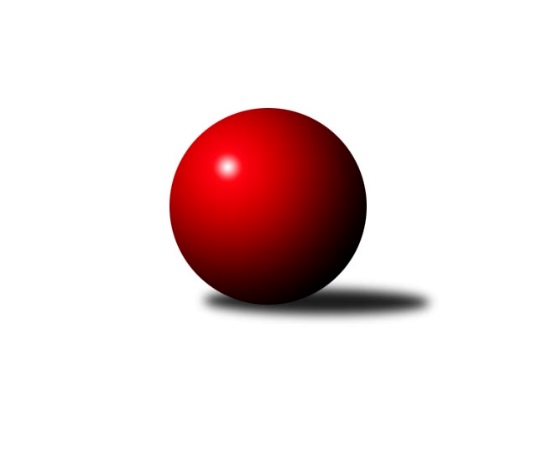 Č.14Ročník 2011/2012	4.2.2012Nejlepšího výkonu v tomto kole: 3517 dosáhlo družstvo: TJ Valašské Meziříčí2. KLM B 2011/2012Výsledky 14. kolaSouhrnný přehled výsledků:TJ Valašské Meziříčí	- KK Zábřeh	6:2	3517:3386	15.5:8.5	4.2.KK Moravská Slávia Brno ˝B˝	- KK Blansko 	6:2	3461:3200	15.5:8.5	4.2.TJ Rostex Vyškov ˝A˝	- TJ Opava˝A˝	3:5	3260:3374	10.0:14.0	4.2.KK Moravská Slávia Brno ˝A˝	- SK Baník Ratiškovice	7:1	3514:3270	19.0:5.0	4.2.KK Slovan Rosice	- KK Šumperk˝A˝	6:2	3305:3267	12.5:11.5	4.2.Sokol Přemyslovice˝A˝	- HKK Olomouc ˝A˝	0.5:7.5	3155:3322	10.0:14.0	4.2.Tabulka družstev:	1.	TJ Valašské Meziříčí	14	9	1	4	75.0 : 37.0 	205.5 : 130.5 	 3341	19	2.	KK Slovan Rosice	14	9	1	4	67.0 : 45.0 	177.5 : 158.5 	 3325	19	3.	HKK Olomouc ˝A˝	14	8	1	5	64.5 : 47.5 	175.0 : 161.0 	 3277	17	4.	KK Blansko	14	7	3	4	58.0 : 54.0 	168.0 : 168.0 	 3264	17	5.	KK Zábřeh	14	7	2	5	61.0 : 51.0 	178.0 : 158.0 	 3300	16	6.	TJ Opava˝A˝	14	8	0	6	61.0 : 51.0 	167.0 : 169.0 	 3321	16	7.	KK Moravská Slávia Brno ˝A˝	14	8	0	6	59.0 : 53.0 	183.5 : 152.5 	 3322	16	8.	TJ Rostex Vyškov ˝A˝	14	7	0	7	56.0 : 56.0 	170.0 : 166.0 	 3324	14	9.	KK Moravská Slávia Brno ˝B˝	14	5	0	9	54.0 : 58.0 	166.5 : 169.5 	 3223	10	10.	SK Baník Ratiškovice	14	4	0	10	45.0 : 67.0 	147.5 : 188.5 	 3235	8	11.	KK Šumperk˝A˝	14	4	0	10	40.5 : 71.5 	143.5 : 192.5 	 3183	8	12.	Sokol Přemyslovice˝A˝	14	4	0	10	31.0 : 81.0 	134.0 : 202.0 	 3189	8Podrobné výsledky kola:	 TJ Valašské Meziříčí	3517	6:2	3386	KK Zábřeh	David Volek	142 	 139 	 146 	143	570 	 2.5:1.5 	 570 	 142	145 	 144	139	Miloslav Hýbl	Radim Metelka	165 	 143 	 143 	138	589 	 1:3 	 598 	 142	147 	 166	143	Martin Sitta	Vladimír Výrek	140 	 136 	 161 	150	587 	 4:0 	 567 	 138	132 	 153	144	Lukáš Horňák	Luboš Gassmann	144 	 155 	 137 	130	566 	 2:2 	 580 	 163	147 	 131	139	Josef Sitta	Tomáš Cabák	131 	 159 	 153 	161	604 	 3:1 	 523 	 135	122 	 148	118	Pavel Hrdlička *1	Dalibor Tuček	138 	 157 	 157 	149	601 	 3:1 	 548 	 161	127 	 143	117	Jiří Flídrrozhodčí: střídání: *1 od 61. hodu Zdeněk ŠvubNejlepší výkon utkání: 604 - Tomáš Cabák	 KK Moravská Slávia Brno ˝B˝	3461	6:2	3200	KK Blansko 	Petr Mika	136 	 153 	 129 	147	565 	 2.5:1.5 	 550 	 142	143 	 129	136	Ladislav Novotný	Jan Bernatík	147 	 122 	 123 	147	539 	 1:3 	 570 	 154	138 	 143	135	Ondřej Němec	Pavel Dvořák	158 	 120 	 150 	153	581 	 3:1 	 545 	 127	143 	 134	141	Roman Porubský	Pavel Palian	176 	 135 	 150 	146	607 	 4:0 	 511 	 138	122 	 129	122	Roman Flek	Lubomír Kalakaj	156 	 140 	 128 	131	555 	 1:3 	 553 	 118	148 	 131	156	Karel Kolařík	Milan Krejčí	145 	 163 	 151 	155	614 	 4:0 	 471 	 140	95 	 119	117	Martin Honcrozhodčí: Nejlepší výkon utkání: 614 - Milan Krejčí	 TJ Rostex Vyškov ˝A˝	3260	3:5	3374	TJ Opava˝A˝	Jiří Trávníček	131 	 153 	 158 	128	570 	 2:2 	 569 	 146	140 	 131	152	Přemysl Žáček	Erik Gordík	134 	 131 	 142 	128	535 	 2:2 	 534 	 111	143 	 137	143	Petr Wolf	Eduard Varga	122 	 131 	 122 	135	510 	 1:3 	 566 	 136	153 	 117	160	Pavel Kovalčík	Aleš Staněk	134 	 135 	 133 	139	541 	 2:2 	 546 	 126	147 	 121	152	Vladimír Konečný	Petr Pevný	150 	 138 	 143 	132	563 	 2:2 	 548 	 122	155 	 123	148	Jiří Vícha	Kamil Bednář	128 	 146 	 137 	130	541 	 1:3 	 611 	 161	143 	 157	150	Petr Bracekrozhodčí: Nejlepší výkon utkání: 611 - Petr Bracek	 KK Moravská Slávia Brno ˝A˝	3514	7:1	3270	SK Baník Ratiškovice	Peter Zaťko	161 	 147 	 135 	130	573 	 4:0 	 517 	 129	131 	 130	127	Jakub Toman	Stanislav Žáček	145 	 142 	 139 	145	571 	 2:2 	 556 	 133	144 	 125	154	Viktor Výleta	Zdeněk Vránek	145 	 159 	 158 	145	607 	 3:1 	 564 	 152	144 	 137	131	Josef Toman	Michal Kellner	140 	 135 	 127 	136	538 	 2:2 	 563 	 135	142 	 151	135	Luděk Rychlovský	Milan Klika	144 	 134 	 151 	160	589 	 4:0 	 538 	 122	126 	 141	149	Jakub Tomančák	Miroslav Milan	160 	 171 	 152 	153	636 	 4:0 	 532 	 133	113 	 149	137	Josef Něničkarozhodčí: Nejlepší výkon utkání: 636 - Miroslav Milan	 KK Slovan Rosice	3305	6:2	3267	KK Šumperk˝A˝	Jaromír Šula	143 	 137 	 144 	134	558 	 2:2 	 520 	 145	109 	 127	139	Miroslav Smrčka *1	Dalibor Matyáš	157 	 146 	 125 	136	564 	 1.5:2.5 	 569 	 147	146 	 138	138	Ladislav Stárek	Miroslav Ptáček	124 	 129 	 149 	157	559 	 2:2 	 554 	 140	124 	 153	137	Jaroslav Vymazal	Petr Mecerod	117 	 131 	 127 	123	498 	 1:3 	 535 	 136	136 	 125	138	Ivo Mrhal ml.	Ivo Fabík	143 	 126 	 134 	134	537 	 3:1 	 530 	 113	156 	 131	130	Jaroslav Sedlář	Jiří Axman st.	143 	 150 	 151 	145	589 	 3:1 	 559 	 134	151 	 133	141	Josef Toušrozhodčí: střídání: *1 od 74. hodu Marek ZapletalNejlepší výkon utkání: 589 - Jiří Axman st.	 Sokol Přemyslovice˝A˝	3155	0.5:7.5	3322	HKK Olomouc ˝A˝	Jiří Zezulka st.	117 	 126 	 126 	135	504 	 0:4 	 551 	 146	137 	 127	141	Marian Hošek	Jan Sedláček	119 	 141 	 109 	134	503 	 2:2 	 552 	 133	134 	 152	133	Jiří Němec	Zdeněk Peč	141 	 129 	 136 	120	526 	 2:2 	 547 	 136	126 	 141	144	Leopold Jašek	Vojtěch Jurníček	133 	 129 	 133 	150	545 	 2:2 	 545 	 142	149 	 126	128	Josef Šrámek	Eduard Tomek	132 	 146 	 118 	144	540 	 2:2 	 562 	 144	140 	 144	134	Jiří Zezulka	Milan Zezulka	130 	 136 	 145 	126	537 	 2:2 	 565 	 160	129 	 132	144	Radek Havranrozhodčí: Nejlepší výkon utkání: 565 - Radek HavranPořadí jednotlivců:	jméno hráče	družstvo	celkem	plné	dorážka	chyby	poměr kuž.	Maximum	1.	Miroslav Milan 	KK Moravská Slávia Brno ˝A˝	585.39	377.6	207.8	1.5	7/7	(651)	2.	Dalibor Matyáš 	KK Slovan Rosice	574.43	372.2	202.2	2.3	7/7	(598)	3.	Martin Sitta 	KK Zábřeh	571.41	368.1	203.3	1.4	8/8	(634)	4.	Josef Sitta 	KK Zábřeh	570.13	373.3	196.9	2.3	8/8	(647)	5.	Erik Gordík 	TJ Rostex Vyškov ˝A˝	569.70	369.0	200.7	1.8	8/8	(599)	6.	Petr Pevný 	TJ Rostex Vyškov ˝A˝	568.46	367.4	201.1	2.0	8/8	(611)	7.	Tomáš Cabák 	TJ Valašské Meziříčí	567.10	373.4	193.7	2.6	7/7	(604)	8.	Radek Havran 	HKK Olomouc ˝A˝	566.80	370.7	196.1	1.6	8/8	(612)	9.	Jiří Vícha 	TJ Opava˝A˝	566.59	375.7	190.9	1.7	8/8	(600)	10.	Milan Klika 	KK Moravská Slávia Brno ˝A˝	566.47	371.4	195.0	2.8	6/7	(609)	11.	Radim Metelka 	TJ Valašské Meziříčí	563.42	367.5	195.9	2.5	7/7	(598)	12.	Ondřej Němec 	KK Blansko 	562.98	374.2	188.8	2.0	6/7	(609)	13.	David Volek 	TJ Valašské Meziříčí	562.95	367.4	195.6	2.4	7/7	(596)	14.	Přemysl Žáček 	TJ Opava˝A˝	561.79	368.5	193.3	3.2	7/8	(575)	15.	Luděk Rychlovský 	SK Baník Ratiškovice	561.07	369.0	192.1	2.7	8/8	(591)	16.	Vladimír Výrek 	TJ Valašské Meziříčí	560.67	371.0	189.7	2.2	5/7	(612)	17.	Dalibor Tuček 	TJ Valašské Meziříčí	560.63	367.4	193.3	1.9	7/7	(653)	18.	Stanislav Žáček 	KK Moravská Slávia Brno ˝A˝	560.63	366.9	193.7	1.8	5/7	(634)	19.	Roman Porubský 	KK Blansko 	560.46	363.7	196.7	2.8	6/7	(614)	20.	Aleš Staněk 	TJ Rostex Vyškov ˝A˝	558.21	369.5	188.7	4.6	6/8	(574)	21.	Petr Mika 	KK Moravská Slávia Brno ˝B˝	557.29	374.7	182.6	3.3	7/7	(637)	22.	Jaromír Šula 	KK Slovan Rosice	556.62	367.8	188.8	1.8	7/7	(590)	23.	Zdeněk Vránek 	KK Moravská Slávia Brno ˝A˝	556.22	366.9	189.3	2.5	6/7	(607)	24.	Jiří Axman  st.	KK Slovan Rosice	554.57	367.7	186.9	3.2	7/7	(605)	25.	Petr Bracek 	TJ Opava˝A˝	554.40	361.6	192.8	2.4	8/8	(611)	26.	Jiří Němec 	HKK Olomouc ˝A˝	553.55	371.1	182.4	2.5	8/8	(590)	27.	Ladislav Stárek 	Sokol Přemyslovice˝A˝	553.13	366.7	186.4	3.4	8/8	(589)	28.	Vladimír Konečný 	TJ Opava˝A˝	551.98	367.2	184.8	3.0	7/8	(567)	29.	Eduard Varga 	TJ Rostex Vyškov ˝A˝	551.95	369.5	182.4	4.2	8/8	(604)	30.	Miroslav Ptáček 	KK Slovan Rosice	550.62	372.6	178.0	4.4	7/7	(598)	31.	Jiří Trávníček 	TJ Rostex Vyškov ˝A˝	550.53	365.5	185.1	3.2	7/8	(597)	32.	Josef Touš 	KK Šumperk˝A˝	548.85	362.2	186.6	2.1	8/8	(606)	33.	Michal Juroška 	TJ Valašské Meziříčí	547.60	360.2	187.4	3.6	5/7	(577)	34.	Petr Streubel  st.	KK Slovan Rosice	546.36	368.8	177.6	4.9	6/7	(578)	35.	Lukáš Horňák 	KK Zábřeh	546.29	362.6	183.7	2.5	8/8	(582)	36.	Miloslav Hýbl 	KK Zábřeh	545.66	365.5	180.1	2.1	8/8	(586)	37.	Michal Kellner 	KK Moravská Slávia Brno ˝A˝	544.48	361.4	183.1	3.4	5/7	(582)	38.	Josef Šrámek 	HKK Olomouc ˝A˝	544.29	356.9	187.4	4.0	7/8	(570)	39.	Ivo Fabík 	KK Slovan Rosice	543.65	365.7	177.9	2.7	7/7	(580)	40.	Luboš Gassmann 	TJ Valašské Meziříčí	543.60	356.9	186.7	1.8	5/7	(597)	41.	Kamil Bednář 	TJ Rostex Vyškov ˝A˝	542.48	358.8	183.6	5.0	7/8	(617)	42.	Štěpán Večerka 	KK Moravská Slávia Brno ˝B˝	541.19	356.5	184.7	3.7	6/7	(627)	43.	Jiří Zezulka st. 	Sokol Přemyslovice˝A˝	541.13	361.5	179.6	3.6	8/8	(600)	44.	Josef Toman 	SK Baník Ratiškovice	540.80	360.1	180.7	4.4	7/8	(566)	45.	Pavel Dvořák 	KK Moravská Slávia Brno ˝B˝	540.80	368.5	172.3	4.0	7/7	(581)	46.	Viktor Výleta 	SK Baník Ratiškovice	540.04	363.0	177.1	6.0	7/8	(599)	47.	Peter Zaťko 	KK Moravská Slávia Brno ˝A˝	539.27	358.7	180.6	4.2	7/7	(590)	48.	Roman Flek 	KK Blansko 	538.95	355.6	183.3	4.6	6/7	(592)	49.	Pavel Palian 	KK Moravská Slávia Brno ˝B˝	538.66	361.4	177.3	2.1	7/7	(642)	50.	Jiří Flídr 	KK Zábřeh	538.63	357.1	181.6	3.3	8/8	(583)	51.	Jaroslav Sedlář 	KK Šumperk˝A˝	537.86	361.2	176.7	4.3	8/8	(577)	52.	Jakub Tomančák 	SK Baník Ratiškovice	537.76	350.6	187.1	3.0	7/8	(594)	53.	Ladislav Novotný 	KK Blansko 	537.27	366.9	170.4	4.6	7/7	(603)	54.	Jaroslav Vymazal 	KK Šumperk˝A˝	537.25	358.1	179.1	3.9	7/8	(583)	55.	Marian Hošek 	HKK Olomouc ˝A˝	536.97	357.1	179.8	3.9	6/8	(573)	56.	Ivo Mrhal  ml.	Sokol Přemyslovice˝A˝	536.90	358.5	178.4	5.1	7/8	(569)	57.	Matouš Krajzinger 	HKK Olomouc ˝A˝	536.53	365.9	170.6	5.7	6/8	(581)	58.	Martin Honc 	KK Blansko 	536.53	352.2	184.4	3.9	7/7	(575)	59.	Milan Janyška 	TJ Opava˝A˝	535.83	362.9	173.0	5.5	6/8	(601)	60.	Karel Kolařík 	KK Blansko 	535.81	356.8	179.0	5.0	7/7	(579)	61.	Jakub Toman 	SK Baník Ratiškovice	534.65	361.0	173.6	4.6	8/8	(560)	62.	Jan Bernatík 	KK Moravská Slávia Brno ˝B˝	533.88	363.3	170.6	5.6	5/7	(555)	63.	Miroslav Smrčka 	KK Šumperk˝A˝	527.65	355.8	171.8	3.6	7/8	(585)	64.	Marek Zapletal 	KK Šumperk˝A˝	526.62	353.8	172.8	4.0	7/8	(555)	65.	Milan Zezulka 	Sokol Přemyslovice˝A˝	524.09	349.1	175.0	5.6	8/8	(577)	66.	Pavel Lužný 	Sokol Přemyslovice˝A˝	523.62	359.8	163.8	4.4	7/8	(551)	67.	Josef Něnička 	SK Baník Ratiškovice	522.45	350.5	171.9	5.2	8/8	(576)	68.	Vojtěch Jurníček 	Sokol Přemyslovice˝A˝	517.27	353.1	164.2	5.9	6/8	(563)	69.	Martin Sedlář 	KK Šumperk˝A˝	511.17	349.1	162.1	9.7	6/8	(574)		Karel Ustohal 	KK Slovan Rosice	580.00	377.0	203.0	2.0	1/7	(580)		Radim Čuřík 	SK Baník Ratiškovice	571.00	380.0	191.0	3.0	1/8	(571)		Radim Marek 	TJ Opava˝A˝	566.67	372.7	194.0	2.2	4/8	(596)		Jiří Zezulka 	HKK Olomouc ˝A˝	560.11	372.2	187.9	3.2	5/8	(596)		Zdeněk Švub 	KK Zábřeh	550.67	356.0	194.7	2.3	3/8	(570)		Milan Krejčí 	KK Moravská Slávia Brno ˝A˝	550.33	364.5	185.8	3.0	3/7	(614)		Petr Wolf 	TJ Opava˝A˝	548.24	361.9	186.3	2.6	5/8	(574)		Pavel Kovalčík 	TJ Opava˝A˝	546.50	369.5	177.0	3.5	2/8	(566)		Ladislav Musil 	KK Blansko 	546.00	352.0	194.0	3.0	1/7	(546)		Eduard Tomek 	Sokol Přemyslovice˝A˝	539.17	357.3	181.8	3.8	2/8	(551)		Kamil Kovařík 	KK Moravská Slávia Brno ˝A˝	539.00	377.0	162.0	8.0	1/7	(539)		Jan Tögel 	HKK Olomouc ˝A˝	537.00	361.0	176.0	6.0	1/8	(537)		Radim Hostinský 	KK Moravská Slávia Brno ˝B˝	532.89	364.2	168.7	5.3	3/7	(547)		Jiří Chrastina 	TJ Rostex Vyškov ˝A˝	532.75	355.8	177.0	4.8	4/8	(561)		Leopold Jašek 	HKK Olomouc ˝A˝	532.56	364.4	168.2	6.5	5/8	(547)		Petr Mecerod 	KK Slovan Rosice	532.25	372.0	160.3	8.0	2/7	(547)		Jiří Kropáč 	HKK Olomouc ˝A˝	532.00	353.0	179.0	3.0	1/8	(532)		Ondřej Topič 	TJ Valašské Meziříčí	532.00	357.0	175.0	2.0	1/7	(532)		Zdeněk Peč 	Sokol Přemyslovice˝A˝	531.00	367.2	163.8	7.8	4/8	(564)		Petr Matějka 	KK Šumperk˝A˝	531.00	368.0	163.0	4.0	1/8	(531)		Lubomír Kalakaj 	KK Moravská Slávia Brno ˝B˝	528.22	352.8	175.4	4.2	4/7	(578)		Pavel Heinisch 	KK Šumperk˝A˝	527.67	355.3	172.3	4.7	1/8	(565)		Jiří Šoupal 	Sokol Přemyslovice˝A˝	525.00	348.0	177.0	5.0	1/8	(525)		Miroslav Mrkos 	KK Šumperk˝A˝	525.00	373.0	152.0	6.0	1/8	(525)		Ivo Hostinský 	KK Moravská Slávia Brno ˝A˝	524.00	342.0	182.0	2.0	1/7	(524)		Miroslav Flek 	KK Blansko 	522.00	338.0	184.0	6.0	1/7	(522)		Jan Sedláček 	Sokol Přemyslovice˝A˝	519.63	358.0	161.6	5.9	2/8	(545)		Petr Bábíček 	SK Baník Ratiškovice	519.50	342.5	177.0	6.0	2/8	(523)		Pavel Hrdlička 	KK Zábřeh	519.50	349.3	170.2	5.3	3/8	(555)		Milan Vymazal 	KK Šumperk˝A˝	517.00	357.0	160.0	9.0	1/8	(517)		Miroslav Ondrouch 	Sokol Přemyslovice˝A˝	515.00	359.0	156.0	8.0	1/8	(515)		Dalibor Dvorník 	KK Moravská Slávia Brno ˝A˝	514.92	350.8	164.1	5.8	4/7	(553)		Zdeněk Grulich 	Sokol Přemyslovice˝A˝	510.00	358.0	152.0	6.0	1/8	(510)		Miroslav Adámek 	KK Šumperk˝A˝	466.00	343.0	123.0	13.0	1/8	(466)Sportovně technické informace:Starty náhradníků:registrační číslo	jméno a příjmení 	datum startu 	družstvo	číslo startu
Hráči dopsaní na soupisku:registrační číslo	jméno a příjmení 	datum startu 	družstvo	Program dalšího kola:15. kolo11.2.2012	so	9:00	HKK Olomouc ˝A˝ - KK Moravská Slávia Brno ˝A˝	11.2.2012	so	9:30	KK Šumperk˝A˝ - TJ Rostex Vyškov ˝A˝	11.2.2012	so	10:00	TJ Opava˝A˝ - TJ Valašské Meziříčí	11.2.2012	so	10:00	SK Baník Ratiškovice - KK Blansko 	11.2.2012	so	14:00	KK Slovan Rosice - KK Moravská Slávia Brno ˝B˝	11.2.2012	so	15:30	KK Zábřeh - Sokol Přemyslovice˝A˝	Nejlepší šestka kola - absolutněNejlepší šestka kola - absolutněNejlepší šestka kola - absolutněNejlepší šestka kola - absolutněNejlepší šestka kola - dle průměru kuželenNejlepší šestka kola - dle průměru kuželenNejlepší šestka kola - dle průměru kuželenNejlepší šestka kola - dle průměru kuželenNejlepší šestka kola - dle průměru kuželenPočetJménoNázev týmuVýkonPočetJménoNázev týmuPrůměr (%)Výkon9xMiroslav MilanSlávia Brno A6369xMiroslav MilanSlávia Brno A112.416361xMilan KrejčíSlávia Brno B6142xPetr BracekOpava A111.616111xPetr BracekOpava A6112xTomáš CabákVal. Meziříčí108.66044xPavel PalianSlávia Brno B6071xMilan KrejčíSlávia Brno B108.526142xZdeněk VránekSlávia Brno A6073xDalibor TučekVal. Meziříčí108.066011xTomáš CabákVal. Meziříčí6045xMartin SittaZábřeh A107.52598